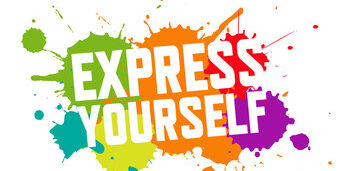 Competition TimeAs part of Children’s Mental Health Week 2021                                (1st-5th February) Compass Go… are hosting a competition for students aged 5-16, there will be one primary school winner and one secondary school winner!This years theme is “express yourself” – we would like you to express yourself and help design a mascot for our service, Compass Go…Use your imagination and get really creative in drawing or crafting a mascot, then submit a picture via email:NELINCSMHST@compass-uk.org Make sure to include your name, age, school, and the name for your character.              The winners will receive a £20 Amazon Voucher – Good Luck!Entries must be received by the 5th February 2021The winners will be contacted via email by the 22nd February 2021To find out more about Children’s Mental Health Week visit: https://www.childrensmentalhealthweek.org.uk/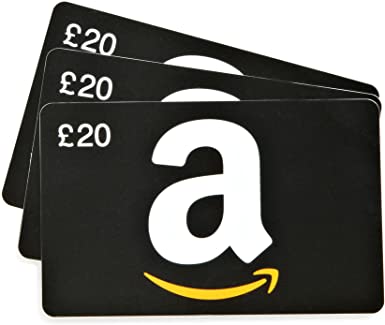 